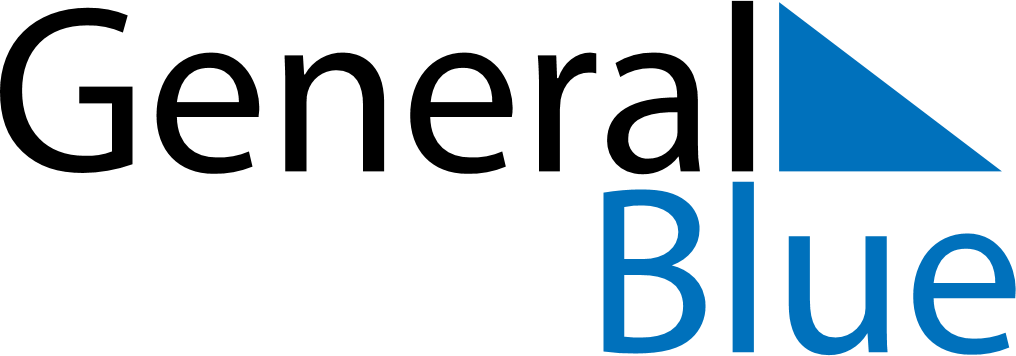 Daily Planner May 12, 2025 - May 18, 2025Daily Planner May 12, 2025 - May 18, 2025Daily Planner May 12, 2025 - May 18, 2025Daily Planner May 12, 2025 - May 18, 2025Daily Planner May 12, 2025 - May 18, 2025Daily Planner May 12, 2025 - May 18, 2025Daily Planner May 12, 2025 - May 18, 2025Daily Planner MondayMay 12TuesdayMay 13WednesdayMay 14ThursdayMay 15FridayMay 16 SaturdayMay 17 SundayMay 18MorningAfternoonEvening